Publicado en salamanca, España el 28/12/2020 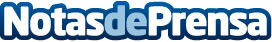 Repara tu deuda cancela 142.063 € en Salamanca (Castilla y León) con la Ley de la Segunda oportunidadLa cliente del despacho de abogados es soltera, tiene dos hijos a su cargo, y una ayuda familiar de 200 euros como únicos ingresosDatos de contacto:Emma Morón900831652Nota de prensa publicada en: https://www.notasdeprensa.es/repara-tu-deuda-cancela-142-063-en-salamanca_2 Categorias: Nacional Derecho Finanzas Castilla y León http://www.notasdeprensa.es